Publicado en  el 18/07/2014 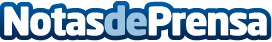 La UPC y ASPAPEL firman un convenio que impulsa la formación en ingeniería papelera La Asociación Española de Fabricantes de Pasta, Papel y Cartón (ASPAPEL) y la Universitat Politècnica de Catalunya · Barcelona Tech ( UPC) han firmado un convenio de colaboración para realizar acciones conjuntas que promuevan los estudios de Ingeniería Papelera, incluidos actualmente dentro del máster universitario de la UPC en Ingeniería de Tecnologías de Materiales Fibrosos. Datos de contacto:UPC Nota de prensa publicada en: https://www.notasdeprensa.es/la-upc-y-aspapel-firman-un-convenio-que_1 Categorias: Otros Servicios Universidades http://www.notasdeprensa.es